LinksTraitify (for NENC area): http://nencpathways.traitify.comNCCareers: www.nccareers.orgTransferable Skills article: https://www.thebalancecareers.com/transferable-skills-list-525490Career OneStop Skills Matcher: https://www.careeronestop.org/toolkit/Skills/skills-matcher-questions.aspx NENC Career Ladders: www.nencpathways.orgLMI Data Dashboard: www.ncworks.govGADJ: http://riverseastwdb.org/staff-resources/guidance-direction-for-job-seekers/ Goodwill Community Foundation “Learn Free” video & training:  www.gcflearnfree.orgEssential Skills article: https://www.cnbc.com/2019/11/21/10-top-soft-skills-to-master-for-2020-if-you-want-a-raise-promotion-or-new-job.html Your InformationTraitify Blend: _________________________/__________________________NCCareers Interest Categories (top 3):________________________, ____________________________, ________________________Reality Check “Minimum Household Income”:$_______________________________Skill Matcher (top 3 career matches):________________________, ____________________________, _______________________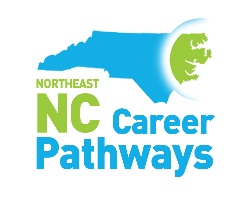 www.nencpathways.org